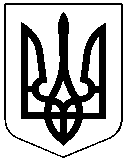 ЧЕРКАСЬКА РАЙОННА РАДАРІШЕННЯ31.08.2023 №25-8/VIІIПро внесення змін до Програмифінансової підтримки Господарського управління експлуатації приміщень Черкаської районної ради на 2023-2025 рокиВідповідно до статті 43 Закону України "Про місцеве самоврядування в Україні", статті 91 Бюджетного кодексу України, враховуючи клопотання Господарського управління експлуатації приміщень Черкаської районної ради від 28.08.2023 №69, за погодженням постійної комісії районної ради з питань транспорту, зв’язку, комунальної власності та державної регуляторної політики, президії районна рада ВИРІШИЛА:Внести зміни до Програми фінансової підтримки Господарського управління експлуатації приміщень Черкаської районної ради на 2023-2025 роки, затвердженої рішенням районної ради від 22.12.2022 №22-7/VIІI, виклавши розділ ІІІ Напрями діяльності та заходи Програми у новій редакції:									Продовження таблиціКонтроль за виконанням рішення продовжити постійній комісії районної ради з питань транспорту, зв’язку, комунальної власності та державної регуляторної політики.Голова								Олександр ВАСИЛЕНКООперативнізавданняТермінвиконанняВідповідаль ністьДжерелафінансуванняОчікуванівитрати (тис. грн.)Оплата енергоносіїв (природний газ, теплопос-тачання, електроенергія, в т.ч. за минулі періоди)2023-2025 рокиГУЕП ЧРРмісцевий бюджет850,0Оплата послуг водовід-ведення та водопостачання2023-2025 рокиГУЕП ЧРРмісцевий бюджет50,0Проведення поточних ре-монтів адміністративних будинків, споруд та при-будинкових територій спі-льної власності територіа-льних громад Черкаського району 2023-2025 рокиГУЕП ЧРРмісцевий бюджет120,0Виплата заробітної плати з нарахуванням2023-2025 рокиГУЕП ЧРРмісцевий бюджет3870,0Проведення поточного ремонту системиелектропостачання2023-2025 рокиГУЕП ЧРРмісцевий бюджет150,0Проведення проти пожеж них заходів (повірка, закупівля вогнегасників2023-2025 рокиГУЕП ЧРРмісцевий бюджет60,0